The Marketing department:- The sales department: responsible for the sales of the products- The Market Research department: responsible for finding out customer’s needs, market change and the impact of competitors’ actions- The Promotion department: deals with organising the advertising for products- The Distribution department: transports the products to the market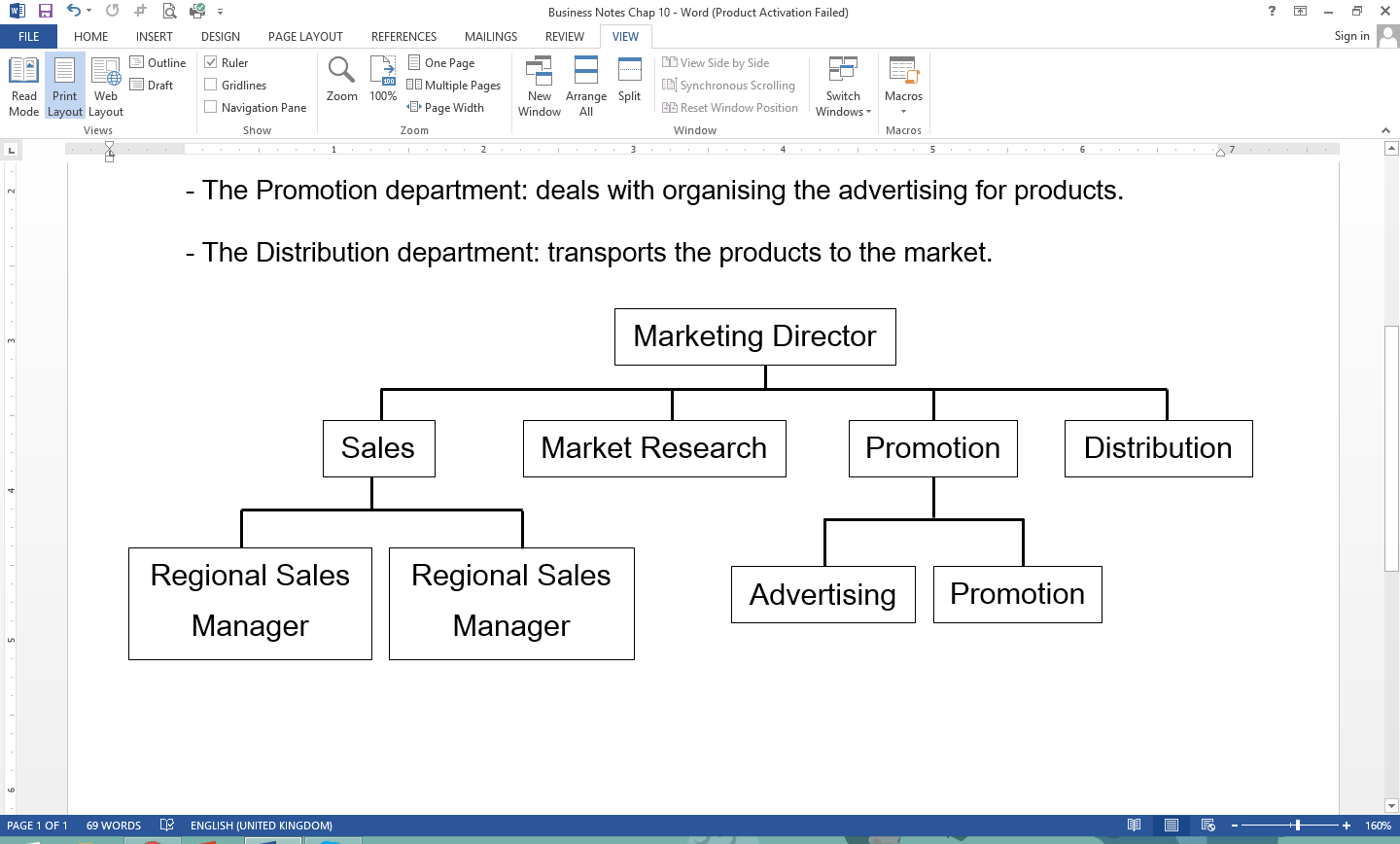 The Marketing department:- Identify customer needs- Satisfy customer needs- Maintain customer loyalty- Gain information about customers- Anticipate changes in customer needsUnderstanding market changes:(Why customer / consumer spending patterns change)- Consumer tastes and fashions change- Changes in technology- Change in incomes- Ageing populations(The power and importance of changing customer needs)- If business fail to respond to customer needs then they are likely to fail!(Why have some markets become more competitive?)- Globalisation- Transportation improvements- Internet / e-commerce(Why have some markets become more competitive?)- Globalisation- Transportation improvements- Internet / e-commerce(How can businesses respond to changing spending patterns and increased competitions?)- Maintain good customer relationships- Keep improving its existing products- Bring out new products to keep customers’ interest- Keep costs low to maintain competitiveness What is meant by a market?(Mass marketing)ADVANTAGES- The sales to these markets are very large- The firm can benefit from economies of scale- Risks can be spread- Opportunity for growth of the business due to large potential salesDISADVANTAGES- High level of competition between firms - High costs of advertising- Standardized products / services(Niche marketing)ADVANTAGES- Small firms are able to sell to niche markets- The needs of customers can be focused onDISADVANTAGES         - Have a limited number of sales since they’re small (only small businesses can operate in these markets)- Often businesses in these markets will specialize in just one productMarket segment:CAN HELP A BUSINESS TO:- Make marketing expenditure cost effective- Enjoy higher sales and profits for the business- Identify a market segment and offer opportunities to increase sales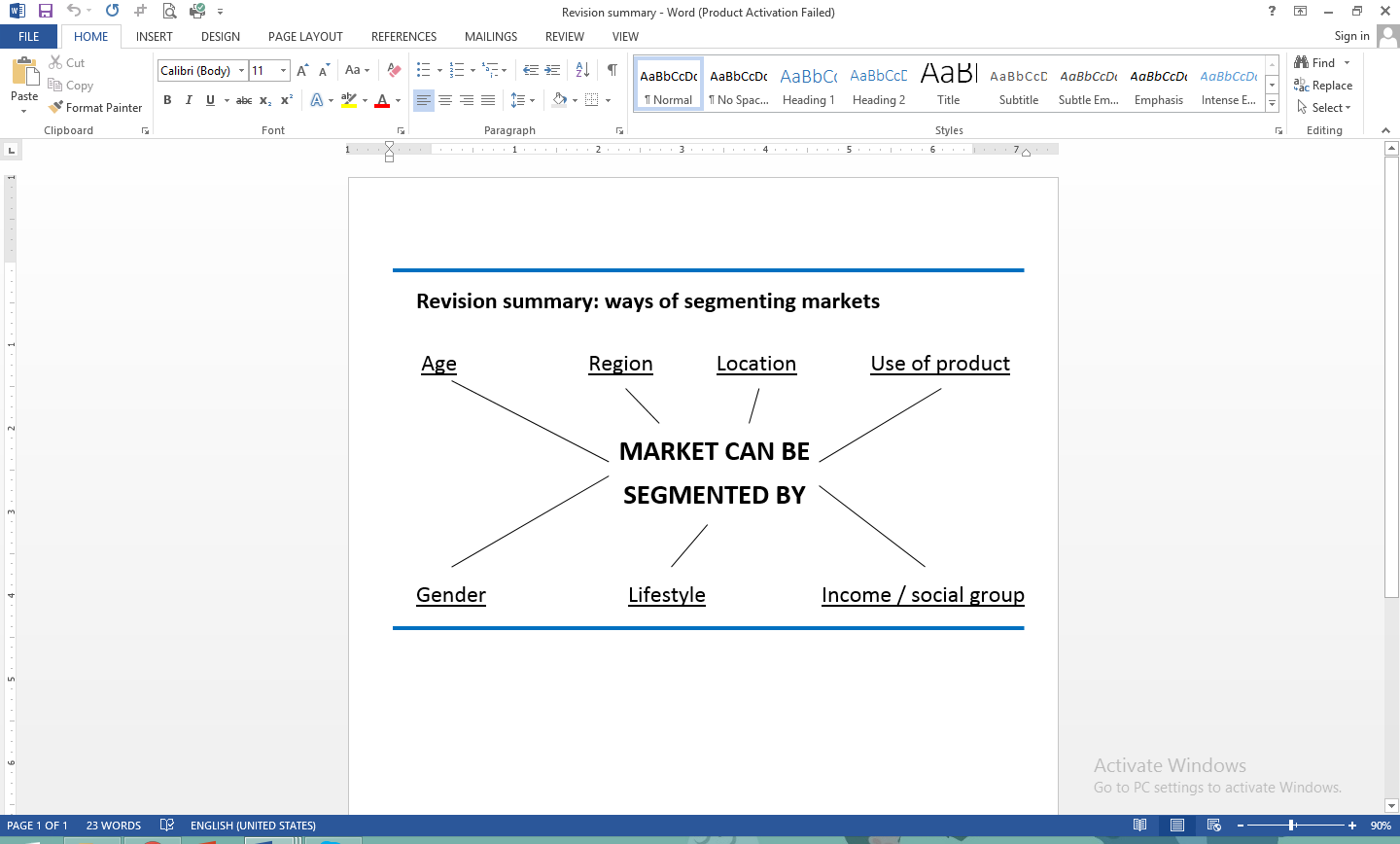 